10 -заседание 28 -созываРЕШЕНИЕ                                                            КАРАРО счетной комиссии десятого заседания Совета сельского поселения Мутабашевский сельсовет муниципального района Аскинский  район Республики БашкортостанВ соответствии со статьей 26 Регламента Совета сельского поселения Мутабашевский сельсовет муниципального района Аскинский  район Республики Башкортостан Совет сельского поселения Мутабашевский сельсовет муниципального района Аскинский район Республики Башкортостан р е ш и л: избрать счетную комиссию десятого заседания  Совета сельского поселения Мутабашевский сельсовет муниципального района Аскинский район Республики Башкортостан в следующем составе:1.Назьмиева Айнура Сагитьяновича - избирательный округ № 1.Председательствующий на заседании Совета сельского поселения Мутабашевский сельсовет муниципального района Аскинский  районРеспублики Башкортостан И.М.Хусаенов02 сентября  2020 года№ 62БАШҠОРТОСТАН РЕСПУБЛИКАҺЫАСҠЫН  РАЙОНЫ   МУНИЦИПАЛЬ РАЙОНЫНЫҢ МОТАБАШ АУЫЛ  СОВЕТЫАУЫЛ  БИЛӘМӘҺЕ ХӘКИМИӘТЕ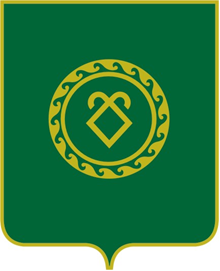 СОВЕТ  СЕЛЬСКОГО ПОСЕЛЕНИЯМУТАБАШЕВСКИЙ СЕЛЬСОВЕТМУНИЦИПАЛЬНОГО РАЙОНААСКИНСКИЙ РАЙОНРЕСПУБЛИКИ  БАШКОРТОСТАН